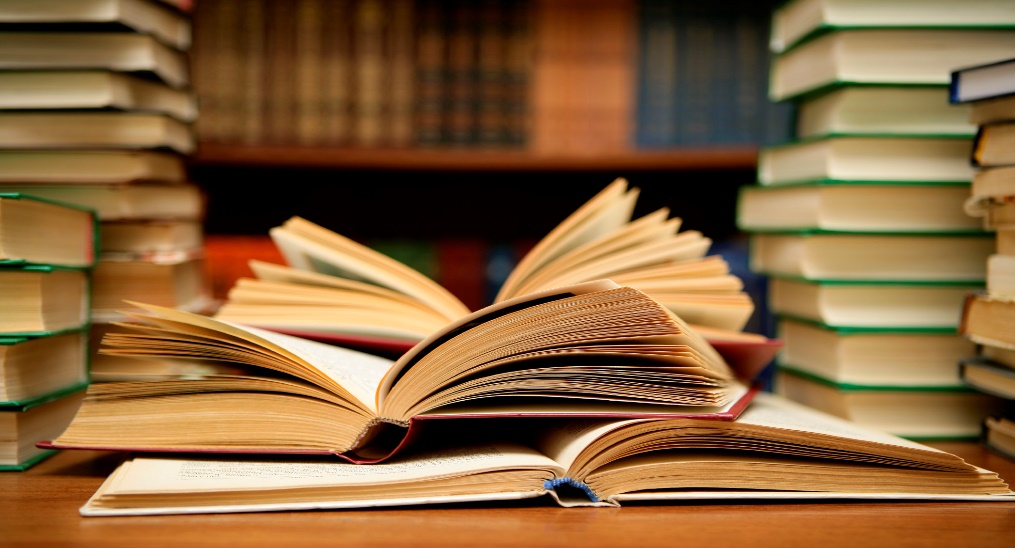 De la carrera Con matrícula número Se lo cita a Consejería Académica a realizarse el día   a las  , en la sala de profesoresde esta unidad.                                                                     Ing. Dalton Noboa                                                                Coordinador de carrera                                                                                                                           18 de Febrero del 2017